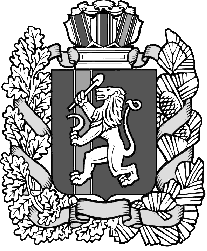 Администрация Шеломковского сельсоветаДзержинского района Красноярского краяПОСТАНОВЛЕНИЕс. Шеломки24.01.2017                                                                     № 6-пВ соответствии с частью 5 статьи 21 Федерального закона от 05.04.2013 № 44-ФЗ «О контрактной системе в сфере закупок товаров, работ, услуг для обеспечения государственных и муниципальных нужд», статьей 6 Устава муниципального образования Шеломковского сельсовета ПОСТАНОВЛЯЮ:Утвердить Порядок формирования, утверждения и ведения планов-графиков закупок для обеспечения муниципальных нужд Шеломковского сельсовета Дзержинского района Красноярского края согласно приложению.Контроль за выполнением постановления оставляю за собой.Опубликовать настоящее постановление в единой информационной системе в сфере закупок в информационно-коммуникационной сети «Интернет». Настоящее постановление вступает в силу со дня подписания.Глава Шеломковского сельсовета                       С.В. ШестопаловПорядок формирования, утверждения и ведения планов-графиков закупок для обеспечения муниципальных нужд Шеломковского сельсовета Дзержинского района Красноярского края.1. Настоящий Порядок разработан в соответствии с Постановлением Правительства РФ от 21.11.2013 № 1044 «О требованиях к формированию, утверждению и ведению планов-графиков закупок товаров, работ, услуг для обеспечения нужд субъекта Российской Федерации и муниципальных нужд, а также требованиях к форме планов-графиков закупок товаров, работ, услуг» и устанавливает правила формирования, утверждения и ведения планов-графиков закупок для обеспечения муниципальных нужд администрации Шеломковского сельсовета Дзержинского района Красноярского края.2. Планы-графики закупок формируются по форме согласно приложению к настоящему Порядку и утверждаются в течение 10 рабочих дней:муниципальными заказчиками, действующими от имени администрации Шеломковского сельсовета (далее - муниципальные заказчики), со дня доведения до соответствующего муниципального заказчика объема прав в денежном выражении на принятие и (или) исполнение обязательств в соответствии с бюджетным законодательством Российской Федерации;бюджетными учреждениями, созданными администрацией Шеломковского сельсовета, за исключением закупок, осуществляемых в соответствии с частями 2 и 6 статьи 15Федеральный закон от 05.04.2013 
№ 44-ФЗ «О контрактной системе в сфере закупок товаров, работ, услуг для обеспечения государственных и муниципальных нужд» (далее – Федеральный закон о контрактной системе), со дня утверждения плана финансово-хозяйственной деятельности;автономными учреждениями, администрацией Шеломковского сельсовета созданными муниципальными унитарными предприятиями в случае, предусмотренном частью 4 статьи 15 Федерального закона 
о контрактной системе, со дня заключения соглашения о предоставлении субсидий на осуществление капитальных вложений в объекты капитального строительства муниципальной собственности администрации Шеломковского сельсовета или приобретение объектов недвижимого имущества в муниципальную собственность администрации Шеломковского сельсовета (далее - субсидии). При этом в план-график закупок включаются только закупки, которые планируется осуществлять за счет субсидий;бюджетными, автономными учреждениями, созданными администрацией Шеломковского сельсовета, муниципальными унитарными предприятиями, осуществляющими полномочия на осуществление закупок в пределах переданных им органами местного администрации Шеломковского сельсовета полномочий, в случаях, предусмотренных частью 6 статьи 15 Федерального закона о контрактной системе, со дня доведения до соответствующего юридического лица объема прав в денежном выражении на принятие и (или) исполнение обязательств в соответствии с бюджетным законодательством Российской Федерации.3. Планы-графики закупок формируются лицами, указанными в пункте 2 настоящего Порядка, ежегодно на очередной финансовый год  в соответствии с планом закупок с учетом следующих положений:а) муниципальные заказчики в сроки, установленные главными распорядителями средств бюджета администрации Шеломковского сельсовета (далее – местный бюджет), но не позднее сроков, установленных настоящим Порядком:формируют планы-графики закупок после внесения решения о местном бюджете на рассмотрение в Шеломковский сельский Совет депутатов в течении 10 рабочих дней;уточняют при необходимости сформированные планы-графики закупок, после их уточнения и доведения до муниципального заказчика объема прав в денежном выражении на принятие и (или) исполнение обязательств в соответствии с бюджетным законодательством Российской Федерации утверждают сформированные планы-графики в течении 5 рабочих дней;б) учреждения, указанные в подпункте «б» пункта 2 настоящего Порядка, в сроки, установленные органами, осуществляющими функции и полномочия учредителя, но не позднее сроков, установленных настоящим Порядком:формируют планы-графики закупок после внесения проекта решения о местном бюджете на рассмотрение в Шеломковский сельский Совет депутатов в течении 10 рабочих дней;уточняют при необходимости планы-графики закупок, после их уточнения и утверждения планов финансово-хозяйственной деятельности утверждают планы-графики – в Шеломковский сельский Совет депутатов в течении 5 рабочих дней;в) юридические лица, указанные в подпункте «в» пункта 2 настоящего Порядка:формируют планы-графики закупок после внесения проекта решения 
о местном бюджете на рассмотрение в Шеломковский сельский Совет депутатов в течении 10 рабочих дней;уточняют при необходимости планы-графики закупок, после их уточнения и заключения соглашений о предоставлении субсидии утверждают планы-графики закупок – в Шеломковский сельский Совет депутатов в течении 5 рабочих дней;г) юридические лица, указанные в подпункте «г» пункта 2 настоящего Порядка:формируют планы-графики закупок после внесения проекта решения 
о местном бюджете на рассмотрение в Шеломковский сельский Совет депутатов в течении 10 рабочих дней;уточняют при необходимости планы-графики закупок, после их уточнения и заключения соглашений о передаче указанным юридическим лицам соответствующими муниципальными органами администрации Шеломковского сельсовета, являющимися муниципальными заказчиками, полномочий муниципального заказчика на заключение и исполнение муниципальных контрактов в лице указанных органов утверждают планы-графики закупок – в течении 5 рабочих дней;.4. Одновременно с информацией, определенной частью 3 статьи 21 Закона о контрактной системе, в план-график  закупок включается следующая дополнительная информация:информация о закупках, осуществление которых превышает срок, на который утверждается план-график закупок.В случае если период осуществления закупки, включаемой в план-график закупок муниципального заказчика в соответствии с бюджетным законодательством Российской Федерации либо в план-график закупок бюджетного, автономного учреждения, созданного муниципальным образованием, муниципального унитарного предприятия, превышает срок, на который утверждается план-график закупок:в графе «Планируемые платежи (тыс. рублей)» указывается общая сумма планируемых платежей за пределами планового периода;в графу «Количество (объем) закупаемых товаров, работ, услуг»  плана-графика закупок включается общее количество поставляемого товара, объем выполняемой работы, оказываемой услуги в плановые периоды за пределами текущего финансового года.5. В план-график закупок подлежит включению перечень товаров, работ, услуг, закупка которых осуществляется путем проведения конкурса (открытого конкурса, конкурса с ограниченным участием, 2-этапного конкурса, закрытого конкурса, закрытого конкурса с ограниченным участием, закрытого 2-этапного конкурса), аукциона (аукциона в электронной форме, закрытого аукциона), запроса котировок, запроса предложений, закупки у единственного поставщика (исполнителя, подрядчика), а также способом определения поставщика (подрядчика, исполнителя), устанавливаемым Правительством Российской Федерации в соответствии со статьей 111 Федерального закона о контрактной системе.6. В случае если определение поставщиков (подрядчиков, исполнителей) для лиц, указанных в пункте 2 настоящего Порядка, осуществляется уполномоченным органом или уполномоченным учреждением, определенными решениями о создании таких органов, учреждений или решениями о наделении их полномочиями в соответствии со статьей 26 Федерального закона о контрактной системе, то формирование планов-графиков закупок осуществляется с учетом порядка взаимодействия заказчиков с уполномоченным органом, уполномоченным учреждением.7. В план-график закупок включается информация о закупках, об осуществлении которых размещаются извещения либо направляются приглашения принять участие в определении поставщика (подрядчика, исполнителя) в установленных Федеральным законом о контрактной системе случаях в течение года, на который утвержден план-график закупок.8. Лица, указанные в пункте 2 настоящего Порядка, ведут планы-графики закупок в соответствии с положениями Федерального закона о контрактной системе и настоящего Порядка. Внесение изменений в планы-графики закупок осуществляется в случаях:а) изменения объема и (или) стоимости планируемых к приобретению товаров, работ, услуг, выявленные в результате подготовки к осуществлению закупки, вследствие чего поставка товаров, выполнение работ, оказание услуг в соответствии с начальной (максимальной) ценой контракта, предусмотренной планом-графиком закупок, становится невозможной;б) изменения планируемой даты начала осуществления закупки, сроков и (или) периодичности приобретения товаров, выполнения работ, оказания услуг, способа определения поставщика (подрядчика, исполнителя), этапов оплаты и (или) размера аванса, срока исполнения контракта;в) отмены заказчиком закупки, предусмотренной планом-графиком закупок;г) образовавшейся экономии от использования в текущем финансовом году бюджетных ассигнований в соответствии с законодательством Российской Федерации;д) выдачи предписания федеральным органом исполнительной власти, уполномоченным на осуществление контроля в сфере закупок, органом исполнительной власти субъекта Российской Федерации, органом местного самоуправления об устранении нарушения законодательства Российской Федерации в сфере закупок, в том числе об аннулировании процедуры определения поставщиков (подрядчиков, исполнителей);е) реализации решения, принятого заказчиком по итогам обязательного общественного обсуждения закупки;ж) возникновения обстоятельств, предвидеть которые на дату утверждения плана-графика закупок было невозможно.9. Внесение изменений в план-график закупок по каждому объекту закупки осуществляется не позднее чем за 10 календарных дней до дня размещения на официальном сайте извещения об осуществлении закупки, направления приглашения принять участие в определении поставщика (подрядчика, исполнителя), за исключением случая, указанного в пункте 11 настоящего Порядка, а в случае если в соответствии с Федеральным законом о контрактной системе не предусмотрено размещение извещения об осуществлении закупки или направление приглашения принять участие в определении поставщика (подрядчика, исполнителя), - до даты заключения контракта.10. В случае осуществления закупок путем проведения запроса котировок в целях оказания гуманитарной помощи либо ликвидации последствий чрезвычайных ситуаций природного или техногенного характера в соответствии со статьей 82 Федерального закона о контрактной системе внесение изменений в план-график закупок осуществляется в день направления запроса о предоставлении котировок участникам закупок, а в случае осуществления закупки у единственного поставщика (подрядчика, исполнителя) в соответствии с пунктами 9 и 28 части 1 статьи 93 Федерального закона о контрактной системе - не позднее чем за один календарный день до даты заключения контракта.Приложение к Порядку формирования, утверждения и ведения планов-графиковзакупок для обеспечения муниципальных нужд администрации Шеломковского сельсоветаОб установлении Порядка формирования, утверждения и ведения планов-графиков закупок для обеспечения муниципальных нужд администрации Шеломковского сельсовета Дзержинского района Красноярского края.Приложение к постановлению администрации  Шеломковского сельсовета От  24.01.2017 № 6-пКодыДата Наименование муниципального 
заказчика, бюджетного, автономного учреждения или 
муниципального унитарного предприятияНаименование муниципального 
заказчика, бюджетного, автономного учреждения или 
муниципального унитарного предприятияНаименование муниципального 
заказчика, бюджетного, автономного учреждения или 
муниципального унитарного предприятияНаименование муниципального 
заказчика, бюджетного, автономного учреждения или 
муниципального унитарного предприятияНаименование муниципального 
заказчика, бюджетного, автономного учреждения или 
муниципального унитарного предприятияНаименование муниципального 
заказчика, бюджетного, автономного учреждения или 
муниципального унитарного предприятияНаименование муниципального 
заказчика, бюджетного, автономного учреждения или 
муниципального унитарного предприятияНаименование муниципального 
заказчика, бюджетного, автономного учреждения или 
муниципального унитарного предприятияНаименование муниципального 
заказчика, бюджетного, автономного учреждения или 
муниципального унитарного предприятияНаименование муниципального 
заказчика, бюджетного, автономного учреждения или 
муниципального унитарного предприятияНаименование муниципального 
заказчика, бюджетного, автономного учреждения или 
муниципального унитарного предприятияНаименование муниципального 
заказчика, бюджетного, автономного учреждения или 
муниципального унитарного предприятияНаименование муниципального 
заказчика, бюджетного, автономного учреждения или 
муниципального унитарного предприятияНаименование муниципального 
заказчика, бюджетного, автономного учреждения или 
муниципального унитарного предприятияНаименование муниципального 
заказчика, бюджетного, автономного учреждения или 
муниципального унитарного предприятияпо ОКИО по ОКИО по ОКИО по ОКИО по ОКИО по ОКИО по ОКИО по ОКИО по ОКИО Наименование муниципального 
заказчика, бюджетного, автономного учреждения или 
муниципального унитарного предприятияНаименование муниципального 
заказчика, бюджетного, автономного учреждения или 
муниципального унитарного предприятияНаименование муниципального 
заказчика, бюджетного, автономного учреждения или 
муниципального унитарного предприятияНаименование муниципального 
заказчика, бюджетного, автономного учреждения или 
муниципального унитарного предприятияНаименование муниципального 
заказчика, бюджетного, автономного учреждения или 
муниципального унитарного предприятияНаименование муниципального 
заказчика, бюджетного, автономного учреждения или 
муниципального унитарного предприятияНаименование муниципального 
заказчика, бюджетного, автономного учреждения или 
муниципального унитарного предприятияНаименование муниципального 
заказчика, бюджетного, автономного учреждения или 
муниципального унитарного предприятияНаименование муниципального 
заказчика, бюджетного, автономного учреждения или 
муниципального унитарного предприятияНаименование муниципального 
заказчика, бюджетного, автономного учреждения или 
муниципального унитарного предприятияНаименование муниципального 
заказчика, бюджетного, автономного учреждения или 
муниципального унитарного предприятияНаименование муниципального 
заказчика, бюджетного, автономного учреждения или 
муниципального унитарного предприятияНаименование муниципального 
заказчика, бюджетного, автономного учреждения или 
муниципального унитарного предприятияНаименование муниципального 
заказчика, бюджетного, автономного учреждения или 
муниципального унитарного предприятияНаименование муниципального 
заказчика, бюджетного, автономного учреждения или 
муниципального унитарного предприятияИНН ИНН ИНН ИНН ИНН ИНН ИНН ИНН ИНН Наименование муниципального 
заказчика, бюджетного, автономного учреждения или 
муниципального унитарного предприятияНаименование муниципального 
заказчика, бюджетного, автономного учреждения или 
муниципального унитарного предприятияНаименование муниципального 
заказчика, бюджетного, автономного учреждения или 
муниципального унитарного предприятияНаименование муниципального 
заказчика, бюджетного, автономного учреждения или 
муниципального унитарного предприятияНаименование муниципального 
заказчика, бюджетного, автономного учреждения или 
муниципального унитарного предприятияНаименование муниципального 
заказчика, бюджетного, автономного учреждения или 
муниципального унитарного предприятияНаименование муниципального 
заказчика, бюджетного, автономного учреждения или 
муниципального унитарного предприятияНаименование муниципального 
заказчика, бюджетного, автономного учреждения или 
муниципального унитарного предприятияНаименование муниципального 
заказчика, бюджетного, автономного учреждения или 
муниципального унитарного предприятияНаименование муниципального 
заказчика, бюджетного, автономного учреждения или 
муниципального унитарного предприятияНаименование муниципального 
заказчика, бюджетного, автономного учреждения или 
муниципального унитарного предприятияНаименование муниципального 
заказчика, бюджетного, автономного учреждения или 
муниципального унитарного предприятияНаименование муниципального 
заказчика, бюджетного, автономного учреждения или 
муниципального унитарного предприятияНаименование муниципального 
заказчика, бюджетного, автономного учреждения или 
муниципального унитарного предприятияНаименование муниципального 
заказчика, бюджетного, автономного учреждения или 
муниципального унитарного предприятияКПП КПП КПП КПП КПП КПП КПП КПП КПП Организационно-правовая формаОрганизационно-правовая формаОрганизационно-правовая формаОрганизационно-правовая формаОрганизационно-правовая формаОрганизационно-правовая формаОрганизационно-правовая формаОрганизационно-правовая формаОрганизационно-правовая формаОрганизационно-правовая формаОрганизационно-правовая формаОрганизационно-правовая формаОрганизационно-правовая формаОрганизационно-правовая формаОрганизационно-правовая формапо ОКОПФ по ОКОПФ по ОКОПФ по ОКОПФ по ОКОПФ по ОКОПФ по ОКОПФ по ОКОПФ по ОКОПФ Наименование публично-правового образованияНаименование публично-правового образованияНаименование публично-правового образованияНаименование публично-правового образованияНаименование публично-правового образованияНаименование публично-правового образованияНаименование публично-правового образованияНаименование публично-правового образованияНаименование публично-правового образованияНаименование публично-правового образованияНаименование публично-правового образованияНаименование публично-правового образованияНаименование публично-правового образованияНаименование публично-правового образованияНаименование публично-правового образованияпо ОКТМО по ОКТМО по ОКТМО по ОКТМО по ОКТМО по ОКТМО по ОКТМО по ОКТМО по ОКТМО Местонахождение (адрес), телефон, адрес электронной почтыМестонахождение (адрес), телефон, адрес электронной почтыМестонахождение (адрес), телефон, адрес электронной почтыМестонахождение (адрес), телефон, адрес электронной почтыМестонахождение (адрес), телефон, адрес электронной почтыМестонахождение (адрес), телефон, адрес электронной почтыМестонахождение (адрес), телефон, адрес электронной почтыМестонахождение (адрес), телефон, адрес электронной почтыМестонахождение (адрес), телефон, адрес электронной почтыМестонахождение (адрес), телефон, адрес электронной почтыМестонахождение (адрес), телефон, адрес электронной почтыМестонахождение (адрес), телефон, адрес электронной почтыМестонахождение (адрес), телефон, адрес электронной почтыМестонахождение (адрес), телефон, адрес электронной почтыМестонахождение (адрес), телефон, адрес электронной почтыизменения изменения изменения изменения изменения изменения изменения изменения изменения Вид документа (базовый (0); измененный (порядковый код изменения)Вид документа (базовый (0); измененный (порядковый код изменения)Вид документа (базовый (0); измененный (порядковый код изменения)Вид документа (базовый (0); измененный (порядковый код изменения)Вид документа (базовый (0); измененный (порядковый код изменения)Вид документа (базовый (0); измененный (порядковый код изменения)Вид документа (базовый (0); измененный (порядковый код изменения)Вид документа (базовый (0); измененный (порядковый код изменения)Вид документа (базовый (0); измененный (порядковый код изменения)Вид документа (базовый (0); измененный (порядковый код изменения)Вид документа (базовый (0); измененный (порядковый код изменения)Вид документа (базовый (0); измененный (порядковый код изменения)Вид документа (базовый (0); измененный (порядковый код изменения)№ п/пИдентификационный код закупкиОбъект закупкиОбъект закупкиОбъект закупкиОбъект закупкиНачальная (максимальная) цена контракта, 
цена контракта, заключаемого с единственным поставщиком (подрядчиком, исполнителем) 
(тыс. рублей)Размер аванса * (процентов)Планируемые платежи
(тыс. рублей)Планируемые платежи
(тыс. рублей)Планируемые платежи
(тыс. рублей)Планируемые платежи
(тыс. рублей)Единица измеренияЕдиница измерения№ п/пИдентификационный код закупкинаименованиеописаниеописаниеописаниеНачальная (максимальная) цена контракта, 
цена контракта, заключаемого с единственным поставщиком (подрядчиком, исполнителем) 
(тыс. рублей)Размер аванса * (процентов)на текущий финансовый годна плановый периодна плановый периодпоследующие годыкод по ОКЕИнаименование№ п/пИдентификационный код закупкинаименованиеописаниеописаниеописаниеНачальная (максимальная) цена контракта, 
цена контракта, заключаемого с единственным поставщиком (подрядчиком, исполнителем) 
(тыс. рублей)Размер аванса * (процентов)на текущий финансовый годна первый годна второй год12344456789101112Итого по КБКИтого по КБКИтого по КБКИтого по КБКИтого по КБКИтого по КБКИтого по КБКХХИтого предусмотрено на осуществление 
закупок - всегоИтого предусмотрено на осуществление 
закупок - всегоИтого предусмотрено на осуществление 
закупок - всегоИтого предусмотрено на осуществление 
закупок - всегоXXXХХв том числе:
закупок путем проведения запроса котировокв том числе:
закупок путем проведения запроса котировокв том числе:
закупок путем проведения запроса котировокв том числе:
закупок путем проведения запроса котировокXXXXXXXXXзакупок, которые планируется осуществить у субъектов малого предпринимательства 
и социально ориентированных некоммерческих организацийзакупок, которые планируется осуществить у субъектов малого предпринимательства 
и социально ориентированных некоммерческих организацийзакупок, которые планируется осуществить у субъектов малого предпринимательства 
и социально ориентированных некоммерческих организацийзакупок, которые планируется осуществить у субъектов малого предпринимательства 
и социально ориентированных некоммерческих организацийXXXXXXXXXКоличество (объем) закупаемых товаров, 
работ, услугКоличество (объем) закупаемых товаров, 
работ, услугКоличество (объем) закупаемых товаров, 
работ, услугКоличество (объем) закупаемых товаров, 
работ, услугКоличество (объем) закупаемых товаров, 
работ, услугПланируемый срок (периодичность) поставки товаров, выполнения работ, оказания услугРазмер обеспеченияРазмер обеспеченияПланируемый срок начала осуществления закупки 
(месяц, год)Планируемый срок исполнения контракта 
(месяц, год)Способ определения поставщика 
(подрядчика, исполнителя)Преимущества, предоставляемые участникам закупки в соответствии со статьями 28 и 29 Федерального закона 
«О контрактной системе в сфере закупок товаров, работ, услуг для обеспечения государственных и муниципальных нужд» (да или нет)Проведение закупки у субъектов малого предпринимательства и социально ориентированных некоммерческих организаций 
(да или нет)Применение национального режима при осуществлении закупок *всегона текущий финансовый годна плановый периодна плановый периодпоследующие годыПланируемый срок (периодичность) поставки товаров, выполнения работ, оказания услугзаявкиисполнения контрактаПланируемый срок начала осуществления закупки 
(месяц, год)Планируемый срок исполнения контракта 
(месяц, год)Способ определения поставщика 
(подрядчика, исполнителя)Преимущества, предоставляемые участникам закупки в соответствии со статьями 28 и 29 Федерального закона 
«О контрактной системе в сфере закупок товаров, работ, услуг для обеспечения государственных и муниципальных нужд» (да или нет)Проведение закупки у субъектов малого предпринимательства и социально ориентированных некоммерческих организаций 
(да или нет)всегона текущий финансовый годна первый годна второй годпоследующие годыПланируемый срок (периодичность) поставки товаров, выполнения работ, оказания услугзаявкиисполнения контрактаПланируемый срок начала осуществления закупки 
(месяц, год)Планируемый срок исполнения контракта 
(месяц, год)Способ определения поставщика 
(подрядчика, исполнителя)Преимущества, предоставляемые участникам закупки в соответствии со статьями 28 и 29 Федерального закона 
«О контрактной системе в сфере закупок товаров, работ, услуг для обеспечения государственных и муниципальных нужд» (да или нет)Проведение закупки у субъектов малого предпринимательства и социально ориентированных некоммерческих организаций 
(да или нет)1314151617181920212223242526ХХХХХХХХХХХХХХХХХХХХХХХХХХХХXXXXXXXXXXXXXXXXXXXXXXXXXXXXДополнительные требования к участникам закупки отдельных видов товаров, работ, услуг *Сведения о проведении обязательного общественного обсуждения закупок *Информация о банковском сопровождении 
контрактов *Обоснование внесения изменений *Наименование уполномоченного органа (учреждения)Наименование организатора совместного конкурса или аукционаДополнительные требования к участникам закупки отдельных видов товаров, работ, услуг *Сведения о проведении обязательного общественного обсуждения закупок *Информация о банковском сопровождении 
контрактов *Обоснование внесения изменений *Наименование уполномоченного органа (учреждения)Наименование организатора совместного конкурса или аукциона272829303132ХХХХХХХХХХХХXXXXXXXXXXXX""20 г.(Ф.И.О., должность руководителя (уполномоченного должностного лица) заказчика)(Ф.И.О., должность руководителя (уполномоченного должностного лица) заказчика)(Ф.И.О., должность руководителя (уполномоченного должностного лица) заказчика)(Ф.И.О., должность руководителя (уполномоченного должностного лица) заказчика)(Ф.И.О., должность руководителя (уполномоченного должностного лица) заказчика)(Ф.И.О., должность руководителя (уполномоченного должностного лица) заказчика)(Ф.И.О., должность руководителя (уполномоченного должностного лица) заказчика)(Ф.И.О., должность руководителя (уполномоченного должностного лица) заказчика)(Ф.И.О., должность руководителя (уполномоченного должностного лица) заказчика)(Ф.И.О., должность руководителя (уполномоченного должностного лица) заказчика)(Ф.И.О., должность руководителя (уполномоченного должностного лица) заказчика)(Ф.И.О., должность руководителя (уполномоченного должностного лица) заказчика)(Ф.И.О., должность руководителя (уполномоченного должностного лица) заказчика)(Ф.И.О., должность руководителя (уполномоченного должностного лица) заказчика)(Ф.И.О., должность руководителя (уполномоченного должностного лица) заказчика)(Ф.И.О., должность руководителя (уполномоченного должностного лица) заказчика)(подпись)(подпись)(подпись)(подпись)(подпись)(дата утверждения)(дата утверждения)(дата утверждения)(дата утверждения)(дата утверждения)(дата утверждения)(дата утверждения)* При наличии.* При наличии.* При наличии.М.П.